Plan van aanpak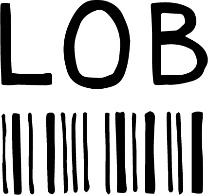 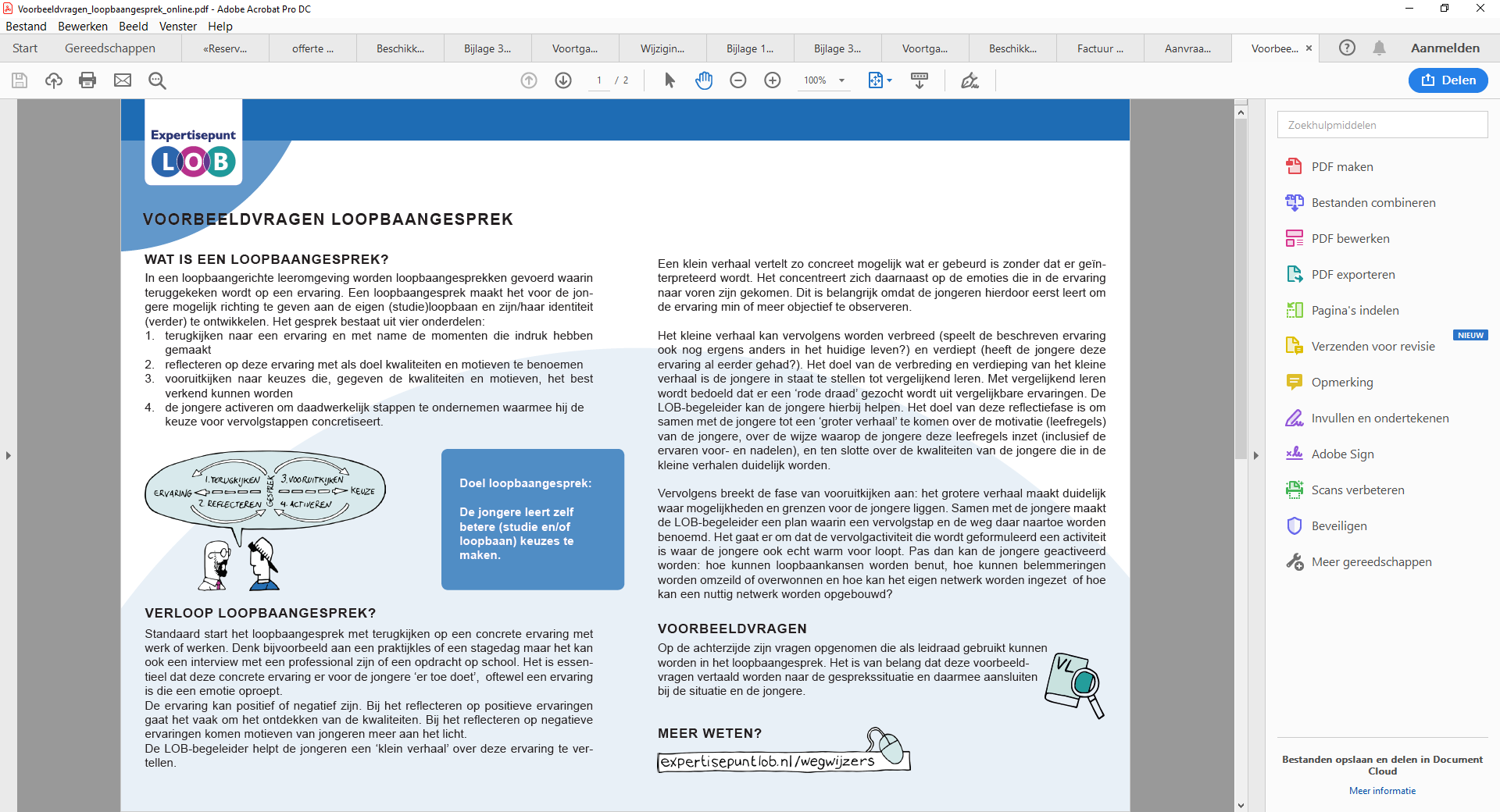 Onderdeel vanuit de LOB- scanDoelen: Wat wil je bereiken op dit onderdeel? Hoe wordt dat zichtbaar in onderwijs en praktijk? (SMART1)Activiteiten: Wat ga je precies doen?Werkwijze: Hoe ga je dat aanpakken?Wie zijn er betrokken bij de uitvoering?Wanneer is het gereed?Wat, hoe en wanneer ga je monitoren en evalueren? Stel vooraf kwaliteitseisen op.Op welke wijze communiceer je richting andere medewerkers?1 Visie en ambitie2 Draagvlak en leiderschap3 Beleid en doel4 LOB-programma5 LOB-activiteiten6 Loopbaangerichte leeromgeving7 In-, door-, en uitstroom8 Rollen en taken9 Professinalisering10 Ouders/verzorgers11 externe partijen